purchase orderpurchase orderpurchase orderpurchase orderpurchase orderpurchase orderpurchase orderpurchase orderpurchase orderpurchase orderpurchase orderDate: ________Invoice # ____Date: ________Invoice # ____Date: ________Invoice # ____Date: ________Invoice # ____Date: ________Invoice # ____Date: ________Invoice # ____Date: ________Invoice # ____Date: ________Invoice # ____109 Friendship CirClanton, AL 35045109 Friendship CirClanton, AL 35045109 Friendship CirClanton, AL 35045Vendor:Vendor:Customer ID Customer ID Customer ID SHIP To:SHIP To:SHIP To:SHIP To:SHIP To:SHIP To:SHIP To:Customer ID Customer ID Customer ID Customer ID Shipping MethodShipping MethodShipping MethodShipping MethodShipping TermsShipping TermsShipping TermsShipping TermsShipping TermsDelivery DateDelivery DateDelivery DateDelivery DateDelivery DateDelivery DateDelivery DateDelivery DateDelivery DateDelivery DateQuantityItem #Item #DescriptionDescriptionDescriptionDescriptionDescriptionDescriptionDescriptionUnit PriceUnit PriceLine TotalLine TotalLine TotalLRPRL415LRPRL415I Love Riding Lessons Coloring BookI Love Riding Lessons Coloring BookI Love Riding Lessons Coloring BookI Love Riding Lessons Coloring BookI Love Riding Lessons Coloring BookI Love Riding Lessons Coloring BookI Love Riding Lessons Coloring Book4.154.154.154.15LRPD415LRPD415I Love Dressage Coloring BookI Love Dressage Coloring BookI Love Dressage Coloring BookI Love Dressage Coloring BookI Love Dressage Coloring BookI Love Dressage Coloring BookI Love Dressage Coloring Book4.154.154.154.15LRPCC415LRPCC415I Love Cross CountryI Love Cross CountryI Love Cross CountryI Love Cross CountryI Love Cross CountryI Love Cross CountryI Love Cross Country4.154.154.154.15LRPSJ415LRPSJ415I Love Show JumpingI Love Show JumpingI Love Show JumpingI Love Show JumpingI Love Show JumpingI Love Show JumpingI Love Show Jumping4.154.154.154.15LRPEP515LRPEP515Equestrian Parade Coloring BookEquestrian Parade Coloring BookEquestrian Parade Coloring BookEquestrian Parade Coloring BookEquestrian Parade Coloring BookEquestrian Parade Coloring BookEquestrian Parade Coloring Book5.155.155.155.15SubtotalSubtotalSubtotalSubtotalSales TaxSales TaxSales TaxSales TaxTotalTotalTotalTotalPlease send two copies of your invoice.Enter this order in accordance with the prices, terms, delivery method, and specifications listed above.Please notify us immediately if you are unable to ship as specified.Send all correspondence to:


Phone 
Please send two copies of your invoice.Enter this order in accordance with the prices, terms, delivery method, and specifications listed above.Please notify us immediately if you are unable to ship as specified.Send all correspondence to:


Phone 
Please send two copies of your invoice.Enter this order in accordance with the prices, terms, delivery method, and specifications listed above.Please notify us immediately if you are unable to ship as specified.Send all correspondence to:


Phone 
Please send two copies of your invoice.Enter this order in accordance with the prices, terms, delivery method, and specifications listed above.Please notify us immediately if you are unable to ship as specified.Send all correspondence to:


Phone 
Please send two copies of your invoice.Enter this order in accordance with the prices, terms, delivery method, and specifications listed above.Please notify us immediately if you are unable to ship as specified.Send all correspondence to:


Phone 
Please send two copies of your invoice.Enter this order in accordance with the prices, terms, delivery method, and specifications listed above.Please notify us immediately if you are unable to ship as specified.Send all correspondence to:


Phone 
Please send two copies of your invoice.Enter this order in accordance with the prices, terms, delivery method, and specifications listed above.Please notify us immediately if you are unable to ship as specified.Send all correspondence to:


Phone 
Please send two copies of your invoice.Enter this order in accordance with the prices, terms, delivery method, and specifications listed above.Please notify us immediately if you are unable to ship as specified.Send all correspondence to:


Phone 
Please send two copies of your invoice.Enter this order in accordance with the prices, terms, delivery method, and specifications listed above.Please notify us immediately if you are unable to ship as specified.Send all correspondence to:


Phone 
Please send two copies of your invoice.Enter this order in accordance with the prices, terms, delivery method, and specifications listed above.Please notify us immediately if you are unable to ship as specified.Send all correspondence to:


Phone 
Please send two copies of your invoice.Enter this order in accordance with the prices, terms, delivery method, and specifications listed above.Please notify us immediately if you are unable to ship as specified.Send all correspondence to:


Phone 
Please send two copies of your invoice.Enter this order in accordance with the prices, terms, delivery method, and specifications listed above.Please notify us immediately if you are unable to ship as specified.Send all correspondence to:


Phone 
Please send two copies of your invoice.Enter this order in accordance with the prices, terms, delivery method, and specifications listed above.Please notify us immediately if you are unable to ship as specified.Send all correspondence to:


Phone 
Please send two copies of your invoice.Enter this order in accordance with the prices, terms, delivery method, and specifications listed above.Please notify us immediately if you are unable to ship as specified.Send all correspondence to:


Phone 
Authorized byAuthorized byAuthorized byAuthorized byAuthorized byAuthorized byAuthorized byAuthorized byAuthorized byAuthorized byAuthorized byDate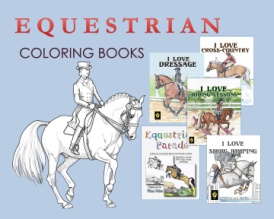 